Comprehensive, Integrated, Three-Tiered Model of Prevention Professional Learning Series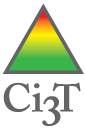 Session 6 AgendaWelcomeWhat have we built thus far?What are our next steps for finalizing our Tier 2 and Tier 3 supports?What feedback did your faculty and staff offer on your revised Ci3T Blueprint?  Reviewing information from the Ci3T Feedback FormHow can we use the Ci3T Feedback Form data to revise our Ci3T Blueprints A-F?What have you learned over the course of this year? Completing your post-training surveyHow do we prepare for implementation next year?Making plansPreparing materialsWhere do we go from here?  Setting goals for implementationSession 6 HomeworkSession 6 HomeworkSession 6 HomeworkSession 6 HomeworkHomework ItemCi3T Leadership Team Member ResponsibleDue DateItem CompletedFinalize all logistics for teaching your plan to faculty & staff and students (kick off)Complete IM03 Ci3T Implementation ManualComplete IM17 Implementation Calendar and/or add implementation dates to shared calendarSchedule follow-up meeting with your Ci3T CoachPrepare and/or order all implementation materials and curriculaSchedule summer preparation meeting if your Ci3T Leadership Team would like support in preparing for kick off (e.g., design implementation materials, hang posters, cut tickets, label and distribute new curriculum materials)